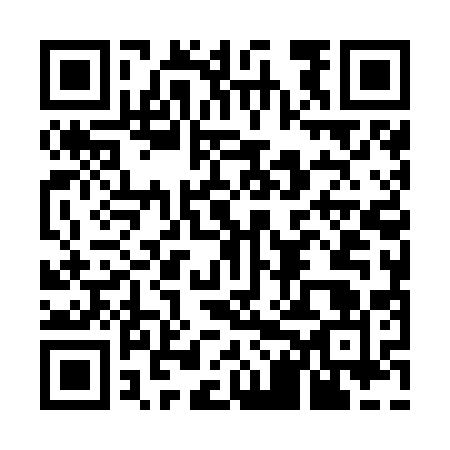 Ramadan times for Longefonds, FranceMon 11 Mar 2024 - Wed 10 Apr 2024High Latitude Method: Angle Based RulePrayer Calculation Method: Islamic Organisations Union of FranceAsar Calculation Method: ShafiPrayer times provided by https://www.salahtimes.comDateDayFajrSuhurSunriseDhuhrAsrIftarMaghribIsha11Mon5:545:546:5712:474:026:396:397:4212Tue5:525:526:5512:474:026:406:407:4313Wed5:505:506:5312:474:036:416:417:4514Thu5:485:486:5112:474:046:436:437:4615Fri5:465:466:4912:464:056:446:447:4716Sat5:445:446:4712:464:056:456:457:4817Sun5:425:426:4612:464:066:476:477:5018Mon5:405:406:4412:454:076:486:487:5119Tue5:395:396:4212:454:086:496:497:5320Wed5:375:376:4012:454:086:506:507:5421Thu5:355:356:3812:444:096:526:527:5522Fri5:335:336:3612:444:106:536:537:5723Sat5:315:316:3412:444:106:546:547:5824Sun5:295:296:3312:444:116:556:557:5925Mon5:275:276:3112:434:126:576:578:0126Tue5:255:256:2912:434:126:586:588:0227Wed5:235:236:2712:434:136:596:598:0328Thu5:215:216:2512:424:147:007:008:0529Fri5:195:196:2312:424:147:027:028:0630Sat5:175:176:2112:424:157:037:038:0831Sun6:156:157:191:415:158:048:049:091Mon6:136:137:181:415:168:068:069:102Tue6:116:117:161:415:178:078:079:123Wed6:096:097:141:415:178:088:089:134Thu6:076:077:121:405:188:098:099:155Fri6:056:057:101:405:188:118:119:166Sat6:036:037:081:405:198:128:129:187Sun6:016:017:071:395:198:138:139:198Mon5:595:597:051:395:208:148:149:209Tue5:575:577:031:395:208:168:169:2210Wed5:555:557:011:395:218:178:179:23